На основании Федерального закона  № 131-ФЗ  от  06  октября 2003 г. «Об  общих принципах организации  местного  самоуправления  в Российской  Федерации», Федерального закона  № 381-ФЗ  от  28  декабря  2009  г.  «Об  основах  государственного регулирования торговой  деятельности  в  Российской  Федерации»,  ст.39.36 Федерального закона №136-ФЗ от 25 октября 2001 г. Земельный кодекс Российской Федерации, Приказа  Комитета по развитию малого, среднего бизнеса и потребительского  рынка  Ленинградской области  № 25-П от 03 октября 2022 г. «О порядке разработки и утверждения схем размещения нестационарных торговых объектов, расположенных на территории муниципальных образований Ленинградской области», постановления Правительства РФ от 29 сентября 2010 г. № 772 «Об утверждении правил включения торговых объектов, расположенных на земельных участках, в зданиях, строениях и  сооружениях, находящихся в государственной и муниципальной собственности, в схему  размещения нестационарных торговых объектов», руководствуясь Уставом муниципального образования Дружногорское городское поселение Гатчинского муниципального района Ленинградской областиП О С Т А Н О В Л Я Е Т:1. Утвердить Реестр размещения нестационарных торговых объектов на территории муниципального образования Дружногорское городское поселение в соответствии с  приложением №1 к настоящему постановлению;      2. Настоящее постановление подлежит официальному опубликованию в информационном бюллетене «Официальный вестник Дружногорского городского; поселения» и размещению на официальном сайте Дружногорского городского поселения;
 3.  Контроль  над  исполнением  настоящего   постановления возложить   на специалиста  1 категории А.А. Андрееву.Глава   администрацииДружногорского Городского поселения                                                                  И.В. Отс 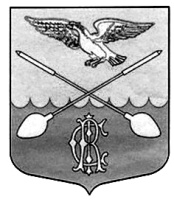 АДМИНИСТРАЦИЯ ДРУЖНОГОРСКОГО ГОРОДСКОГО ПОСЕЛЕНИЯ ГАТЧИНСКОГО МУНИЦИПАЛЬНОГО РАЙОНА  ЛЕНИНГРАДСКОЙ ОБЛАСТИП О С Т А Н О В Л Е Н И ЕОт  18.10.2023                                                                                                                   №  327О внесение изменений в Постановление                                                                                        администрации Дружногорского                                                                                                      городского поселения от  24.01.2023 № 20                                                                                    «Об утверждении  схемы  размещения нестационарных торговых объектов, расположенных на территории муниципального образования Дружногорское городское поселение»